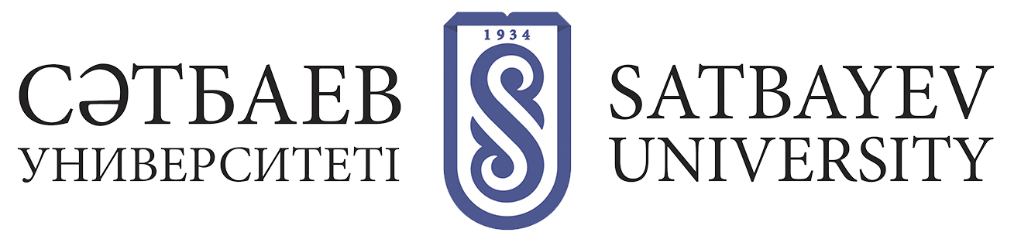 ПУБЛИКАЦИИ МАГИСТРАНТОВОсновные результаты магистерского проекта/диссертаций должны быть представлены не менее, чем в одной публикации и/или одном выступлении на научно-практической конференции.Во всех публикациях указывается аффилиация Университета – НАО «КазНИТУ имени К.И. Сатпаева». Список публикаций утверждается ученым секретарем университета.Заключительным итогом научно-исследовательской или экспериментально-исследовательской работы магистранта является магистерский проект/диссертация.